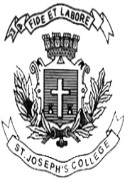 ST. JOSEPH’S COLLEGE (AUTONOMOUS), BENGALURU-27B.A. PUBLIC POLICY - IV SEMESTERSEMESTER EXAMINATION: APRIL 2022(Examination conducted in July 2022)            PP 419 - Public Policy Process: Formulation, Implementation and EvaluationTime- 1 ½ hrs		                                     	               Max Marks-35This question paper contains ___printed pages and three partsPart A                I Answer any FIVE of the following questions in about 60 words each.                 (5X4=20)What is policy design? What are conceptual problems in policy implementation?What is policy delivery? What are two constraints in policy monitoring?Write a short note on any two non-state policy evaluating agencies.Write about any two problems of policy evaluation. Part B           II Answer any TWO of the following questions in about 1500 200 words each              (2X7.5=15)Explain the Eugene Baradch’s  eight step policy analysis Bring out the conditions for the successful policy implementation Explain the different policy monitoring approaches. What is Policy evaluation? Explain the merits and demerits of any two types of policy evaluation.